Техническое заданиена доработку 1С УНФ.Организации необходима разработка механизма печати этикеток на номенклатуру из документа «Заказ покупателя» с определенными параметрами и настройками:Механизм печати должен быть реализован как расширение к конфигурации 1С УНФ (Версия конфигурации УКАЗАТЬ, версия платформы УКАЗАТЬ).Создать и разместить в подсистеме «Администрировании», или по согласованию с заказчиков другой, константу «Использовать только определенную группу товаров для отбора печати», с возможностью отбора группы номенклатуры для печати.Механизм должен быть подключен как печатная форма в форму списка документов, так и в форму документа, для возможности печати списком документов. При печати списком из списка «Заказов покупателя», необходима форма сбора номенклатуры заказанной в документах с возможностью указание конкретных позиций для печати, список позиций должен быть сортирован по документам заказа с возможностями поиска, сортировки, быстрых переходов к документам. Все отборы для печати должны быть скорректированы согласно константе - «Использовать только определенную группу товаров для отбора печати», если заполнена данная константа то выбираются только номенклатура с данной группой если нет то без ограничения, также обязательное условие что номенклатура это «Товар».Номенклатура содержит описание состава данной номенлатуры что при печати долно учитываться как отдельные части одной номенклатуры (ПРИМЕР: Номенклатура: Кухонный гарнитур «Весна» - Состав упаковки: 1. Часть 1/3 (Ящик), Часть 2/3 (Стол), Часть 3/3 (Мойка))В системе должно быть предусмотрено использование нескольких типов штрихкодирование, то есть должны быть созданы макета под разные штрихкоды, двухмерные и трехмерные.Размеры этикеток должны быть 58х40 и 100х80.Штрихкод должен соответствовать стандарту EAN-13.Состав данных этикетки: Наименование номенклатуры (полное), (ОПРЕДЕЛИТЬСЯ КАКОЕ БУЕТ ВЫВОДИТЬСЯ ПОЛНОЕ ИЛИ СОКРАЩЕННОЕ), артикул, серия, вес, обьем, наименование упаковки (Описано в пункте №4).Пример этикетки (без штрих кода):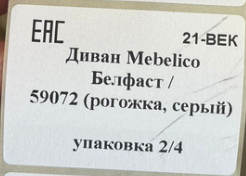 Пример этикетки (со штрих кодом):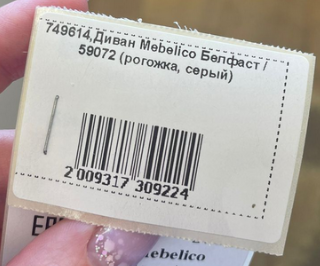 